Prefeitura do Município de São Paulo 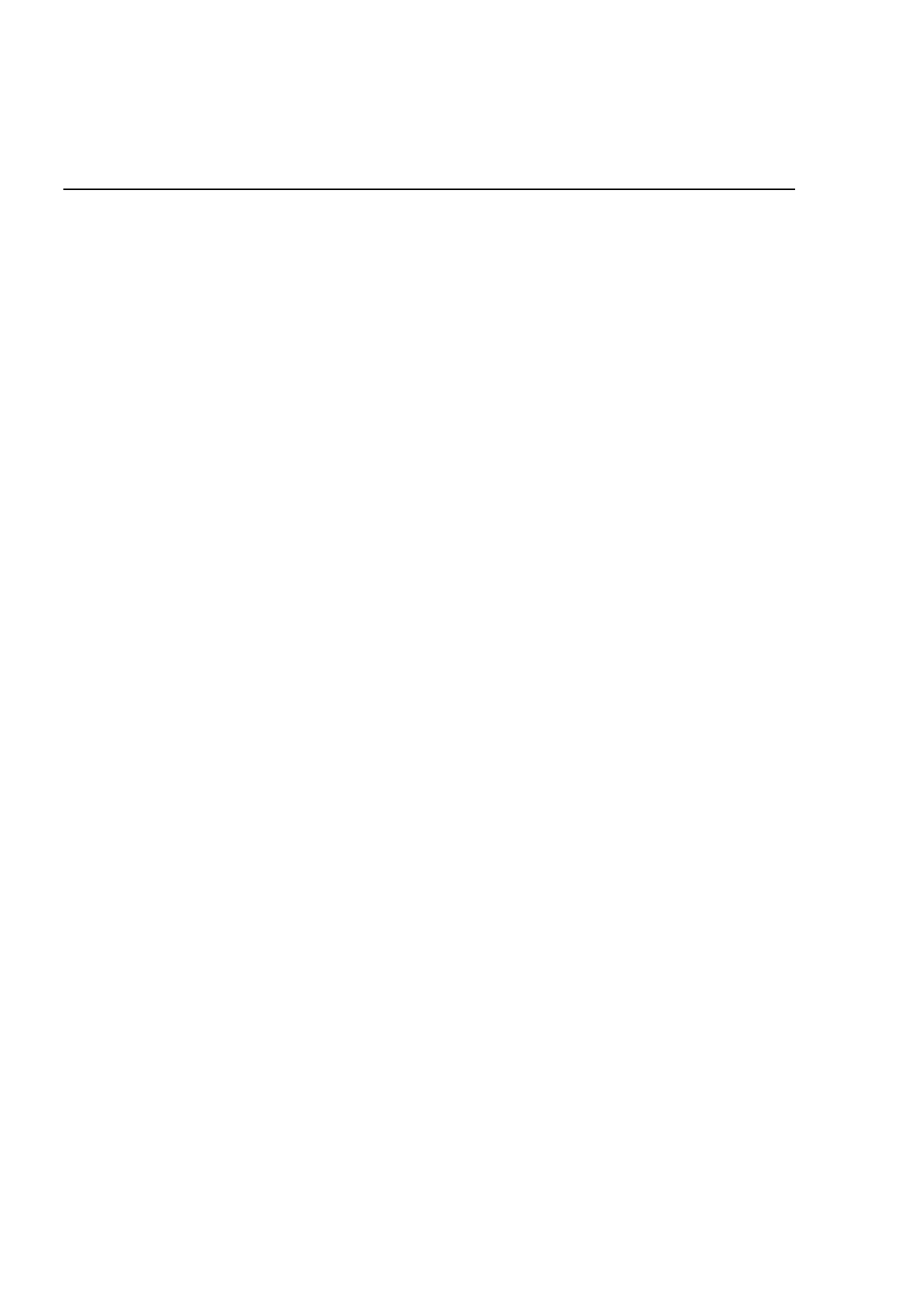 Secretaria Municipal de Cultura Departamento do Patrimônio Histórico Conselho Municipal de Preservação do Patrimônio Histórico, Cultural e Ambiental da Cidade de São Paulo Resolução no. 30/92 Por decisão unânime dos Conselheiros presentes à reunião realizada em 20 de novembro de 1992, o Conselho Municipal de Preservação do Patrimônio Histórico, Culturaol e Ambiental da Cidade de São Paulo - CONPRESP, oresolve, nos termos e para os fins da Lei n 10.032/85, com as alterações introduzidas pela Lei n 10.236/86, abrir processo de tombamento do PARQUE FERNANDO COSTA (Parque da Água Branca), localizado à Avenida Francisco Matarazzo, 445 (CADLOG 07491/8), Distrito da Barra Funda (Setor 021, Quadra 012, Lote 120). A presente Resolução aplica-se aos seguintes elementos do Parque Fernando Costa: edifícios, arborização, jardins, vias de circulação interna, equipamentos de apoio e demais elementos arquitetônicos, artísticos, construtivos e paisagísticos que estão contidos em seu perímetro. 